Logos et formes de hockey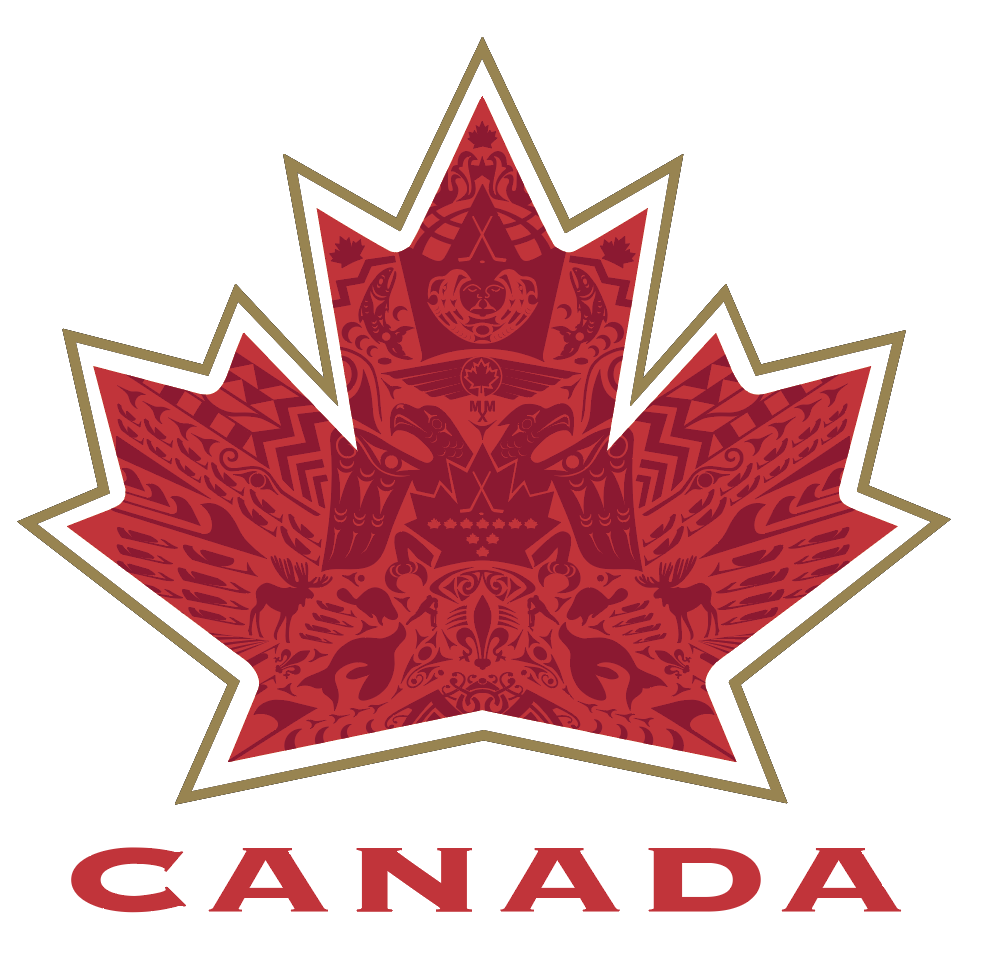 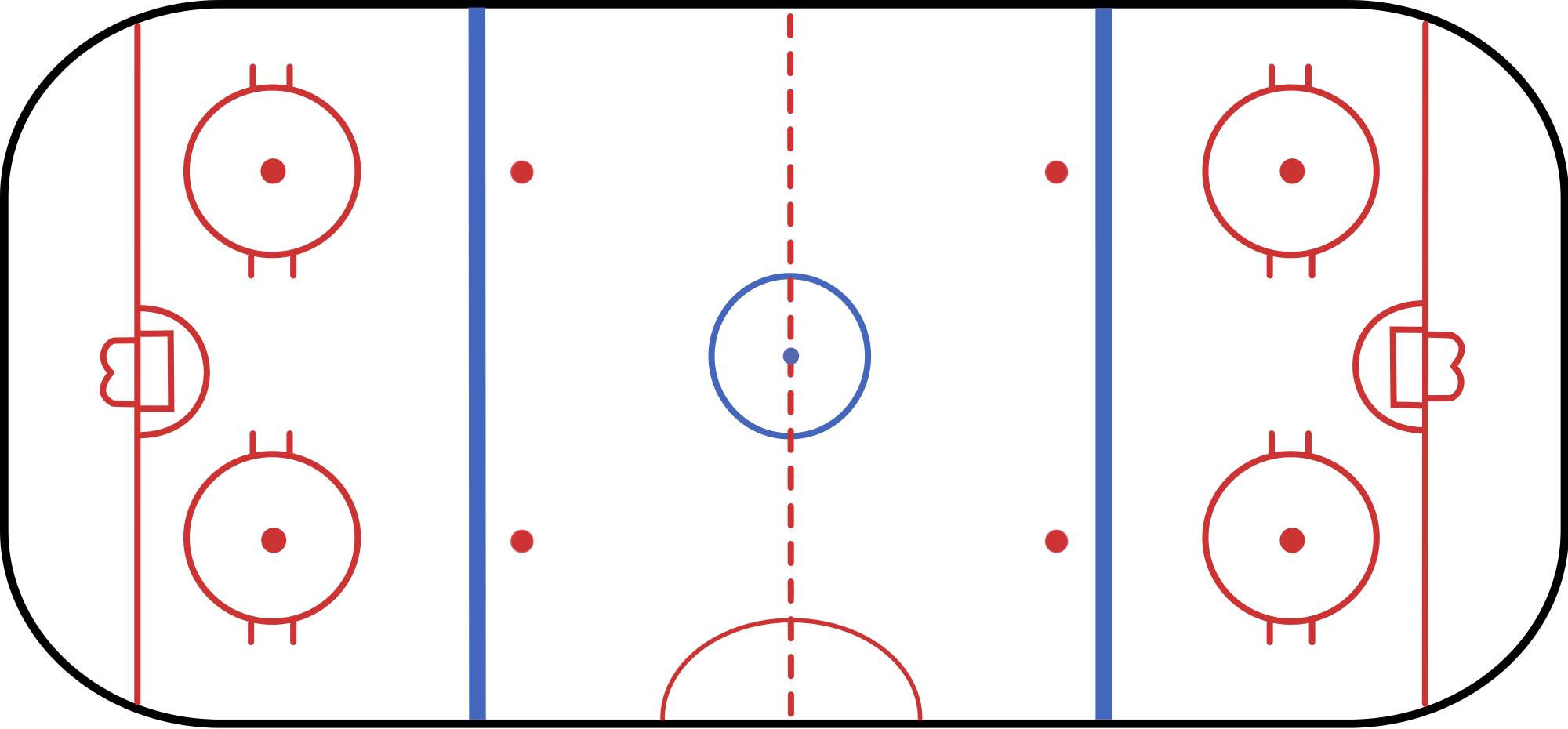 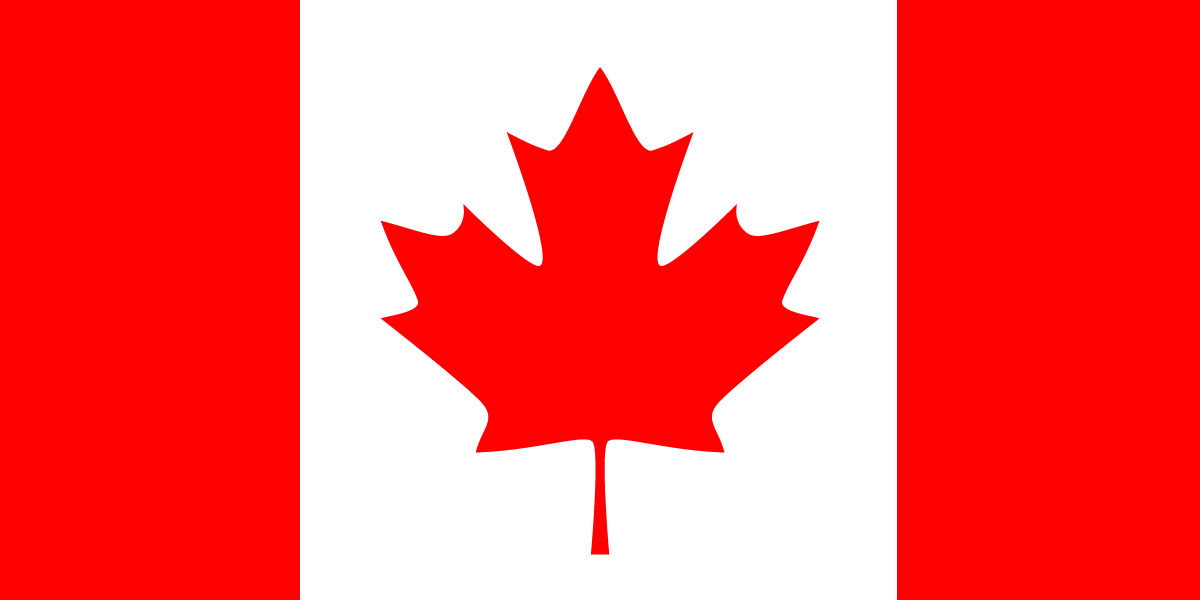 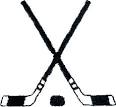 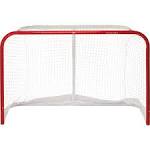 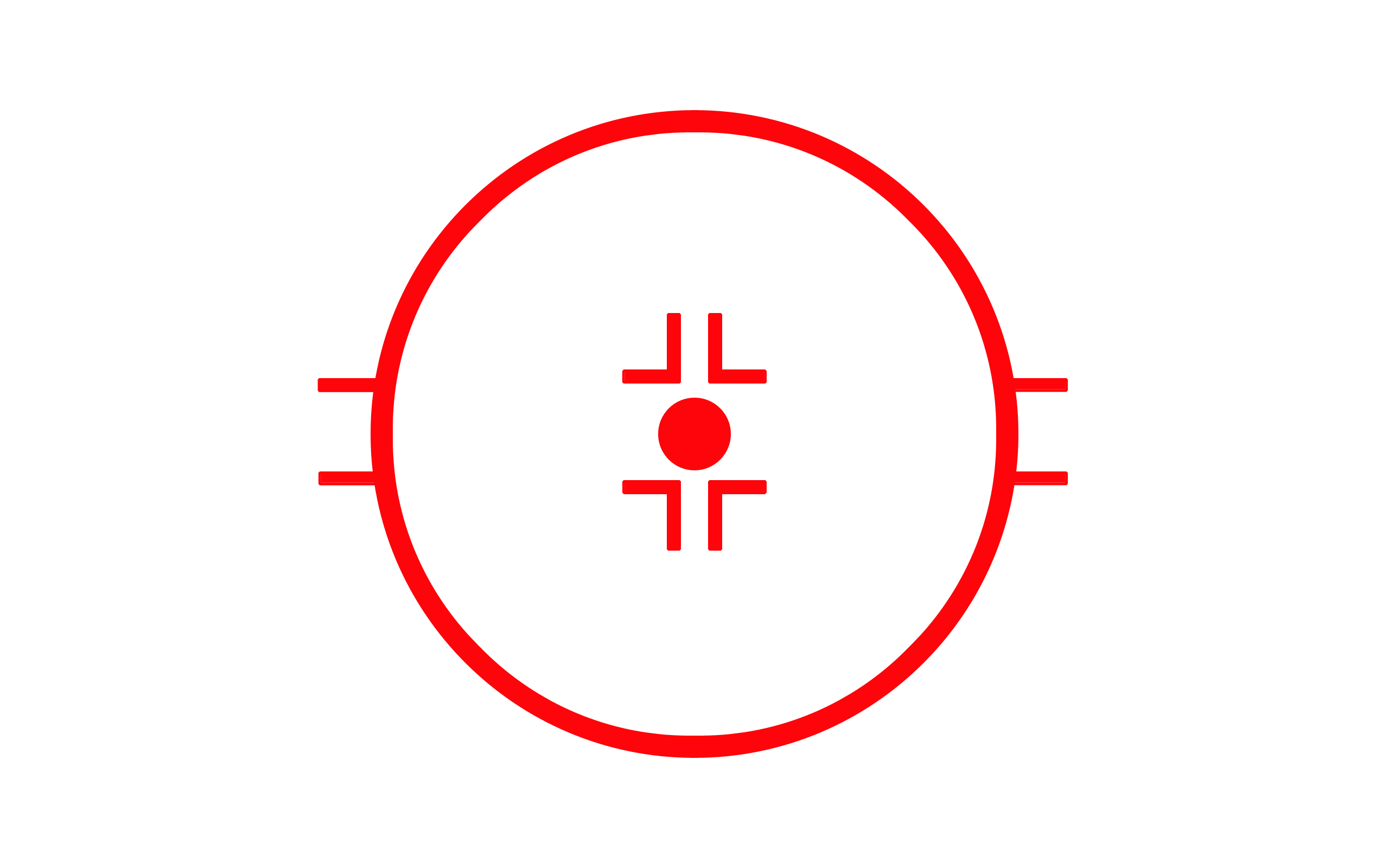 Matière :MathTitre :Partie symétrique  Année :4e annéeObjectif :Utiliser des logos et des formes qu'on retrouve au hockey pour tracer des lignes symétriques.  Liens avec le curriculum :Démontrer une compréhension des lignes de symétrie.  Identifier des formes symétriques 2-D et dessiner une ou d'autres lignes de symétrie.   Matériel :Feuille « Logos et formes de hockey ».Règles et crayons de plomb.   Activité :Réviser les lignes de symétrie avec le groupe. Démontrer en utilisant une forme familière.  Distribuer la feuille de travail « Logos et formes de hockey »Les élèves sont mis au défi de trouver et de dessiner le plus de lignes de symétries possible en utilisant les logos et les formes fournis.   Renforcement :Les élèves dessinent d'autres formes, logos ou des pièces d'équipement souvent utilisés au hockey et tracent des lignes de symétrie.  Évaluation :Quelle est l'efficacité des élèves à reconnaître et à tracer des lignes de symétrie sur différents logos et différentes formes?Compléter la feuille de travail « Logos et formes de hockey » précisément.  